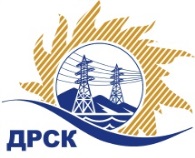 Акционерное Общество«Дальневосточная распределительная сетевая  компания»Протокол № 546/УКС-ВПзаседания закупочной комиссии по выбору победителя по открытому электронному запросу предложений на право заключения договора: «ПИР «Разработка проектной и рабочей документации  по объекту «Строительство ПС 110/10кВ «Ключи» закупка № 2653 раздел 2.2.1.    ГКПЗ 2016№ ЕИС – 31603738311 ПРИСУТСТВОВАЛИ: члены постоянно действующей Закупочной комиссии АО «ДРСК»  2-го уровня.Форма голосования членов Закупочной комиссии: очно-заочная.ВОПРОСЫ, ВЫНОСИМЫЕ НА РАССМОТРЕНИЕ ЗАКУПОЧНОЙ КОМИССИИ: Об утверждении результатов процедуры переторжки.Об итоговой ранжировке заявок.О выборе победителя запроса предложений.ВОПРОС 1 «Об утверждении результатов процедуры переторжки»РЕШИЛИ:Признать процедуру переторжки состоявшейся.Принять окончательные цены заявок участниковВОПРОС 2 «Об итоговой ранжировке заявок»РЕШИЛИ:Утвердить итоговую ранжировку заявокВОПРОС 3 «О выборе победителя запроса предложений»РЕШИЛИ:Признать Победителем запроса предложений участника, занявшего первое место в итоговой ранжировке по степени предпочтительности для заказчика: Разработка проектной и рабочей документации  по объекту «Строительство ПС 110/10кВ «Ключи» участника, занявшего первое место в итоговой ранжировке по степени предпочтительности для заказчика: ООО "ПМК Сибири" г. Красноярск, ул. Белинского, д. 5 (является субъектом МПС) на условиях: стоимость предложения  2 099 000,00 руб. без НДС (2 476 820,00 руб. с учетом НДС). Срок выполнения работ: с момента заключения.  Дата окончания работ: 1 этап – до 30.09.2016 г . ,  2 этап – до 31.01.2017 г., 3 этап – до 30.04.2017 г.  Условия оплаты: Оплата производится в течение 60 (шестидесяти) календарных дней с момента подписания актов сдачи-приемки выполненных работ обеими сторонами – на основании счета, выставленного Подрядчиком. Окончательный расчет производится после устранения Подрядчиком замечаний Заказчика и получения положительного заключения по выполненной документации на основании акта выполненных работ по последнему этапу и счета.  Гарантийные обязательства: 60 (шестьдесят) месяцев с момента подписания акта сдачи - приемки выполненных работ.исполнитель Коврижкина Е.Ю.Тел. 397208город  Благовещенск«08» июля 2016 года№п/пНаименование Участника закупки и его адресЦена предложения до переторжки, руб. без НДСЦена предложения после переторжки, руб. без НДС1ООО "ДВ Энергосервис" г. Владивосток, ул. Снеговая, д. 42 "Д", оф. 43 950 000,003 950 000,002ООО "Енисей Инжиниринг" г. Красноярск, ул. Молокова д. 8 оф. 1214 914 361,563 400 000,0003ООО "ПМК Сибири" г. Красноярск, ул. Белинского, д. 55 800 000,002 099 000,004ООО "Северный Стандарт" г. Москва, 1-й Хвостов переулок, д. 11А6 107 682,314 900 000,005ЗАО "ГК "Электрощит"-ТМ Самара" Самара, п. Красная Глинка, корпус заводоуправления ОАО "Электрощит"6 588 159,26 6 588 159,26 6ООО "Инженерная Компания Сибири" г. Красноярск, ул. Куйбышева, д.93, пом.1236 965 250,65 6 965 250,65 7ООО "ВЭК" г. Вологда, ул. Пошехонское шоссе, д. 18.7 051 815,10 3 825 244,558ООО "Компания Новая Энергия" г. Новосибирск, ул. Чаплыгина, д. 932 542 372,882 409 322,039ООО "Альтернатива" г.Екатеринбург, ул. Артема 7/1-44 658 068,893  941 442,9110ООО "Северэнергопроект" г. Вологда, ул.Комсомольская, д.36 505 187,24 3 305 754,2811ООО "Сибирь-инжиниринг" г. Красноярск, ул. Академика Вавилова, 2-ж6 720 560,75 6 438 824,8712ООО "Техно Базис" г. Иркутск, ул. Рабочего Штаба, д. 1, стр. 5, оф. 87 000 000,00 7 000 000,00 13ООО "Союзэнергопроект"  г. Москва, ул. Арцимовича Академика, д. 12, корп. 27 056 570,00 7 056 570,00 14ООО "Капитал-строй" г. Москва, ул. Академика Анохина, д. 38, корп. 16 421 478,70 6 421 478,70 15ООО "К-Электротехник"  г. Омск, ул. 2-я Поселковая, 53 "В", 25)6 989 940,00 6 989 940,00 16ООО "НПО "Сибэлектрощит" г. Омск, пр. Мира д. 697 000 000,00 7 000 000,00 17ООО "Дальэлектропроект"г. Хабаровск, ул. Серышева, 22, оф. 8047 000 000,00 7 000 000,00 Место в итоговой ранжировкеНаименование и адрес участникаЦена предложения до переторжки без НДС, руб.Окончательная цена предложения без НДС, руб.1 местоООО "ПМК Сибири" г. Красноярск, ул. Белинского, д. 55 800 000,002 099 000,002 местоООО "Компания Новая Энергия" г. Новосибирск, ул. Чаплыгина, д. 932 542 372,882 409 322,033 место ООО "Северэнергопроект" г. Вологда, ул.Комсомольская, д.36 505 187,24 3 305 754,284 местоООО "Енисей Инжиниринг" г. Красноярск, ул. Молокова д. 8 оф. 1214 914 361,563 400 000,0005 местоООО "ВЭК" г. Вологда, ул. Пошехонское шоссе, д. 18.7 051 815,10 3 825 244,556 местоООО "Альтернатива" г.Екатеринбург, ул. Артема 7/1-44 658 068,893  941 442,917 местоООО "ДВ Энергосервис" г. Владивосток, ул. Снеговая, д. 42 "Д", оф. 43 950 000,003 950 000,008 местоООО "Северный Стандарт" г. Москва, 1-й Хвостов переулок, д. 11А6 107 682,314 900 000,009 местоООО "Капитал-строй" г. Москва, ул. Академика Анохина, д. 38, корп. 16 421 478,70 6 421 478,70 10 местоООО "Сибирь-инжиниринг" г. Красноярск, ул. Академика Вавилова, 2-ж6 720 560,75 6 438 824,8711 местоЗАО "ГК "Электрощит"-ТМ Самара" Самара, п. Красная Глинка, корпус заводоуправления ОАО "Электрощит"6 588 159,26 6 588 159,26 12 местоООО "Инженерная Компания Сибири" г. Красноярск, ул. Куйбышева, д.93, пом.1236 965 250,65 6 965 250,65 13 местоООО "К-Электротехник"  г. Омск, ул. 2-я Поселковая, 53 "В", 25)6 989 940,00 6 989 940,00 14 местоООО "Дальэлектропроект"г. Хабаровск, ул. Серышева, 22, оф. 8047 000 000,00 7 000 000,00 15 местоООО "Техно Базис" г. Иркутск, ул. Рабочего Штаба, д. 1, стр. 5, оф. 87 000 000,00 7 000 000,00 16 местоООО "НПО "Сибэлектрощит" г. Омск, пр. Мира д. 697 000 000,00 7 000 000,00 17 местоООО "Союзэнергопроект"  г. Москва, ул. Арцимовича Академика, д. 12, корп. 27 056 570,00 7 056 570,00 Ответственный секретарь Закупочной комиссии: Елисеева М.Г. _____________________________